Jaarverslag Stichting Vrienden van het Kinderhuis 2017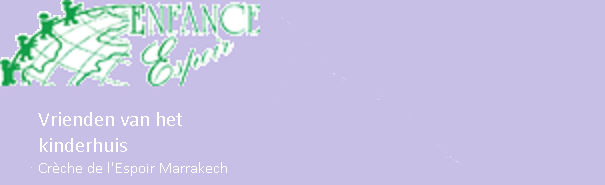 InhoudsopgaveVoorwoordInhoudelijk verslagFinancieel verslagVastgesteld, 12 juni 2018Gepubliceerd, 17 juni 2018VoorwoordIn juli 2017 is de Stichting Vrienden van het Kinderhuis opgericht, na een voorbereidingsperiode in het voorjaar van 2017.De stichting stelt zich ten doel om het kinderhuis ‘Crèche de l’ Espoir’ te Marrakech (Marokko) in financiële en adviserende zin te ondersteunen.Crèche de l’ Espoir vangt verlaten, gehandicapte, sociaal-economisch achtergestelde en/of affectief verwaarloosde kinderen op en verzorgt ze.Stichting Vrienden van het Kinderhuis is aangemerkt als goed doel en heeft de ANBI-status verkregen.De Stichting Vrienden van het Kinderhuis wil met het uitvoeren van verschillende activiteiten de financiële en adviserende ondersteuning vormgeven. Hoe we dat (gaan) doen leest u in het inhoudelijk verslag.Hoe het de stichting in financiële zin is vergaan in het ‘aanloopjaar’ leest u in hoofdstuk 3.Inhoudelijk verslagOprichting stichtingIn het voorjaar van 2017 zijn op initiatief van mw. J. Kabbaj-Brinkman bestuursleden geworven voor een op te richten stichting die ‘Crèche  de l’ Espoir’ in financiële en adviserende zin zal ondersteunen. Deze bestuursleden zijn gevonden en gezamenlijk hebben zij een stichtingsakte opgesteld.Op 27 maart 2017 is deze akte gepasseerd bij de notaris van notariskantoor Krans Helmig Stuijt Netwerk Notarissen te Haarlem.Kort daarna, op 30 maart 2017 is Stichting Vrienden van het Kinderhuis in de Kamer van Koophandel bijgeschreven.Daarmee waren de eerste stappen gezet.De eerste vergadering vond plaats op 17 juli 2017. De 5 bestuursleden, mw. J. Kabbaj-Brinkman (voorzitter), mw. G. Stellema, (secretaris/penningmeester), dhr. J. Boland, mw. J. Schraven-Neervoort en dhr. W. Brinkman hebben het beleidsplan vastgesteld, taken verdeeld en bepaald welke vervolgstappen nodig zijn.De bestuursleden zijn benoemd door het bestuur zelf voor een periode van maximaal 4 jaar. De bestuursleden genieten geen enkel financieel voordeel uit hoofde van het vervullen van hun functie.In de zomer van 2017 is een bankrekening geopend bij ABNAMRO.In het najaar van 2017 is een website ingericht en online gezet. Informatie over de activiteiten en resultaten zijn daarmee openbaar op www.vriendenvanhetkinderhuis.nlVervolgens is een aanvraag gedaan voor de ANBI-status, die met ingang van 29 maart 2017 is toegekend. Daarmee zijn giften van donateurs onder de daarvoor geldende regels aftrekbaar en hoeft de stichting geen erf- of schenkbelasting te betalen. Het bestuur vergadert ten minste twee maal per jaar. In 2017 was dat op 17 juli en op 20 november.ActiviteitenDe stichting stelt zich het volgende ten doel:A Verzamelen financiële middelen door onder andere fundraising, aanvragen van subsidies en schenkingen dor fondsen, verkrijgen van éénmalige giften of vaste donaties van particulieren, verwerven van legaten, erfstellingen, vergoedingen of andere batenIn 2017 hebben we in vrienden- en kennissenkring en, via de website landelijk, bekendheid gegeven aan de oprichting van de stichting en de doelen die we ons gesteld hebben. Naar aanleiding daarvan hebben verschillende mensen donaties gedaan. Donateurs hebben een dankbericht ontvangen voor zover contactgegevens bekend zijn. Op de website is een algemeen dankbericht geplaatst.B Onderhouden contacten met Crèche de l’ EspoirIn 2017 heeft de voorzitter van de stichting 2 keer een bezoek gebracht aan Crèche de l’ Espoir. Van deze bezoeken is verslag gedaan in de nieuwsbrieven. Daarin staat niet alleen het welzijn van de aldaar verblijvende baby’s en kinderen centraal maar ook de wensen van het bestuur van het kinderhuis omtrent gebouw, inventaris. Daarnaast worden in de nieuwsbrieven foto’s geplaatst, uiteraard met toestemming van het bestuur.Het kinderhuis heeft een verbouwing in voorbereiding door te bepalen wat hiervoor nodig is. Delen van de financiering heeft het kinderhuis zelf al verzameld.De verbouwing kan ook in fasen uitgevoerd worden, afhankelijk van beschikbare middelen.Het kinderhuis heeft nog een wens, namelijk een lift om ervoor te zorgen dat de kinderen zich veiliger kunnen bewegen, zou bij de voordeur geplaatst kunnen worden. De stichting heeft zich voorgenomen om voor de verbouwing fondsen te werven.C Uitgifte van nieuwsbrief (2 keer per jaar)In juli en november 2017 heeft de stichting een nieuwsbrief uitgegeven, verspreid onder belangstellenden en donateurs en gepubliceerd op de website.Financieel verslagToelichtingIn totaal heeft de stichting 3005, - euro aan giften ontvangen van diverse donateurs.De uitgaven waren in het startjaar van de stichting nog beperkt tot kosten voor de bankrekening.Giften van donateurs worden verzameld voor de verzorging van de kinderen van het kinderhuis. (In januari 2018 is 2500,- euro overgemaakt naar de bankrekening van het bestuur van het kinderhuis.)Een bijdrage voor de verbouwing van het kinderhuis is voorgenomen; in 2017 zijn hiervoor geen activiteiten verricht en geen inkomsten verkregen.De kosten voor het in stand houden van de stichting worden uitsluitend betaald door middel van het inzetten van giften van de bestuursleden zelf.Begrotinginkomsteninkomstengiften particulierengiften particulieren2.000,00bijdragen serviceclubsbijdragen serviceclubsbijdragen serviceclubs9.000,00bijlage websitebijlage website133,5811.133,58uitgavenkosten per storting naar buitenlandkosten per storting naar buitenlandkosten per storting naar buitenlandkosten per storting naar buitenland5,00kosten websitekosten website133,58kosten rekeningkosten rekening148,80bijdrage verbouwing crechebijdrage verbouwing crechebijdrage verbouwing creche10.000,0010.287,38